Муниципальное бюджетное дошкольное образовательное учреждение д/с «Светлячок» Смоленского района Смоленской области(нетрадиционное рисование ватными палочками)           Выполнила воспитатель: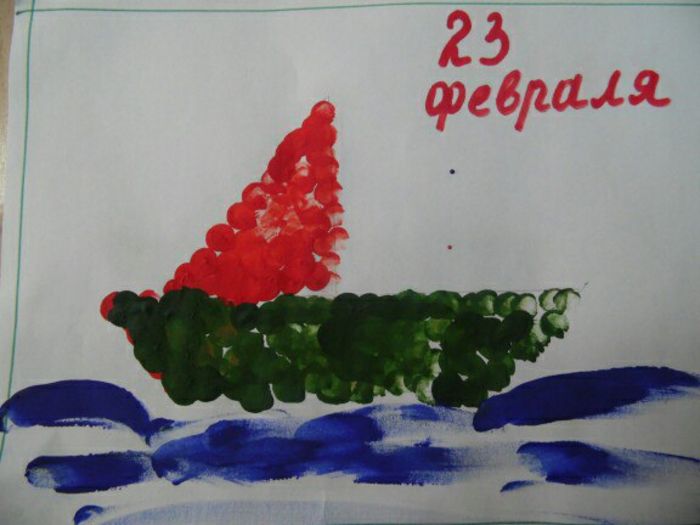                                                   Малашенкова В.В.2020 годПрограммное содержание. 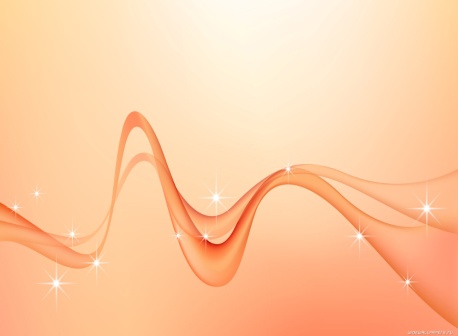 - учить детей рисовать ватными палочками, используя два цвета;- закрепить умение ритмично наносить точки на всю поверхность предмета;- формировать навыки аккуратной работы;- вызывать у детей радость от созданного ими изображения.Ход занятия.(Воспитатель и дети стоят около мольберта). В: Дети, сейчас на улице весна. Пригревает солнышко яркое и тёплое. Все ему рады. Какие изменения в природе происходят весной? Д: Солнышко светит ярче и теплее.В: Да, конечно. Д: Тает снег, птицы прилетают к нам из тёплых краёв. В: Что получается, когда тает снег? Д: Ручейки. В: Мы с вами знаем, что по ручейкам можно пускать кораблики. Помните, как мы пускали кораблики?Д: Да.В: Давайте с вами сделаем картинку про весенние ручейки и украсим ею группу. Посмотрите, какие у меня кораблики на мольберте.(Воспитатель обращает внимание детей на мольберт, где представлены образцы украшенных корабликов).В: Корабль состоит из корпуса и парусов (показывает на образце данные части). Каждый из них украшен узором двух цветов. Какими цветами украшен этот кораблик?Д: зелёным и красным цветами.В: Корпус зелёного цвета, а паруса красного цвета. Можно украсить и наоборот - корпус красным цветом, а паруса - зелёным, как на этом кораблике. А какие цвета я использовала для украшения этого кораблика?Д: Зелёный и жёлтый.В: Правильно. Сейчас я вам покажу, как сделать кораблик таким красивым. Рисовать я буду ватной палочкой. Сначала обмакну в краску красного цвета, и буду ставить пятнышки по всем парусам, вот так, сверху - вниз. Палочка больше не рисует, краска закончилась. Ещё краски наберу и опять рисую сверху вниз. Я закончила украшать паруса. Теперь другой палочкой буду украшать корпус корабля слева направо, зелёной краской, пока не заполню всё пространство корпуса.Вот какие у меня красивые и разные кораблики получились, а теперь я предлагаю вам сесть за столы. (Дети садятся за столы). В: давайте с вами разомнем наши пальчики:Пальчиковая гимнастика «Перчатка»Я перчатку надеваюЯ в нее не попадаюРасскажите ка ребяткиСколько пальцев у перчаткиПомогите сосчитать1, 2, 3, 4, 5Повторить с другой рукой (Индивидуальная работа с детьми).В: Кто закончил, подходите ко мне. Давайте поиграем. Встаньте так, чтобы никому не мешать.Игра называется "Весёлые кораблики". Мы будем корабликами. Я буду показывать, а вы повторяйте за мной.Мы кораблики цветные Руки на поясе, покачивание влево-вправо.И немножечко смешные Улыбаются, качают головой.Паруса мы поднимаем, Приседают, руки поднимают иСил побольше набираем. опускают через стороны.Вот подул вдруг ветерок, Руки на поясе, бег врассыпную.Мы поплыли наутёк.Итог: все готовые работы вывешиваются на стенд.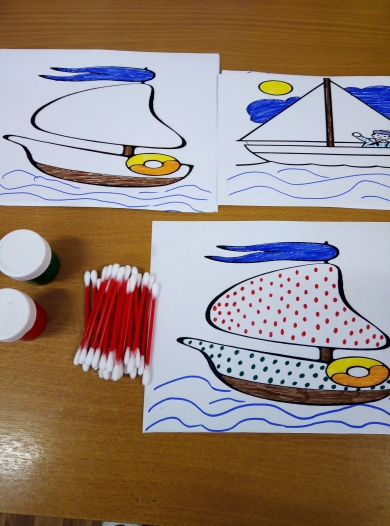 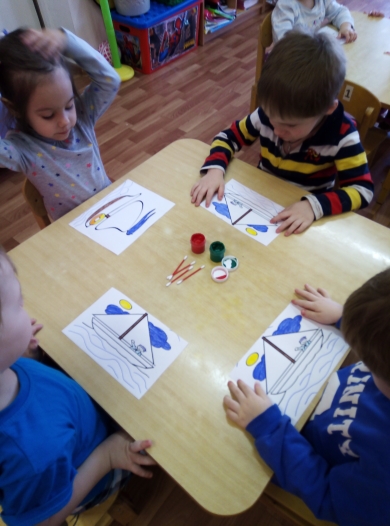 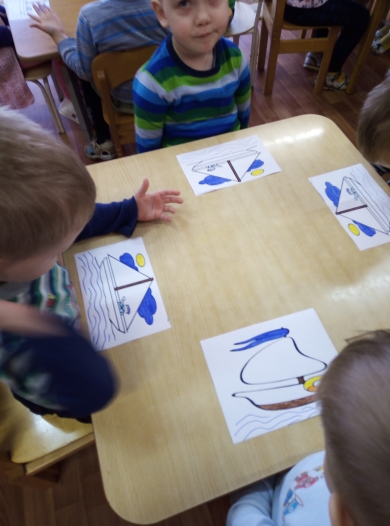 Материал для выполнения работы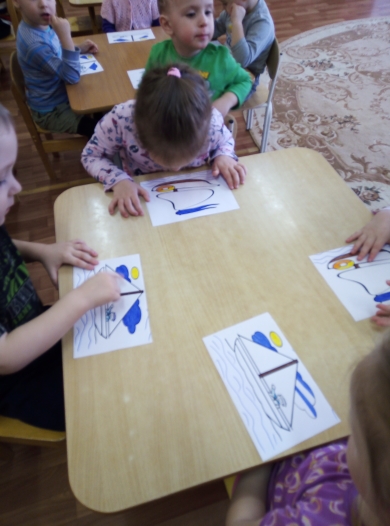 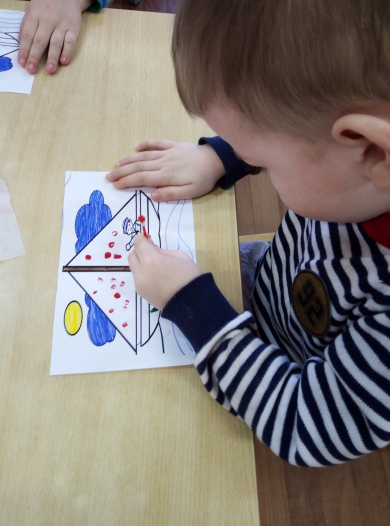 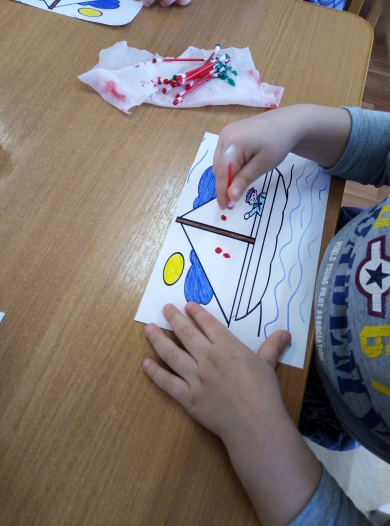   Самостоятельная работа по нетрадиционному рисованию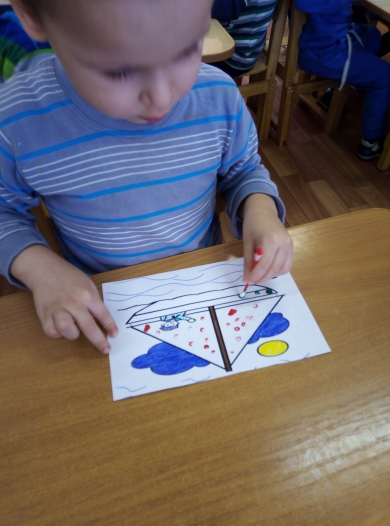 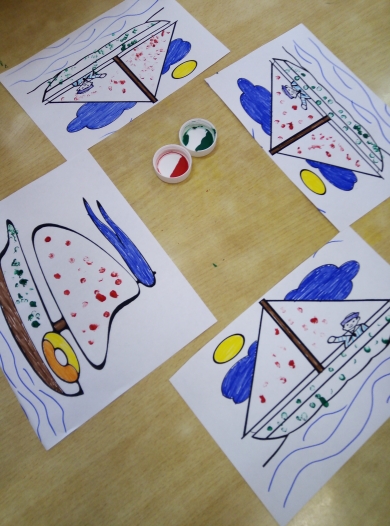 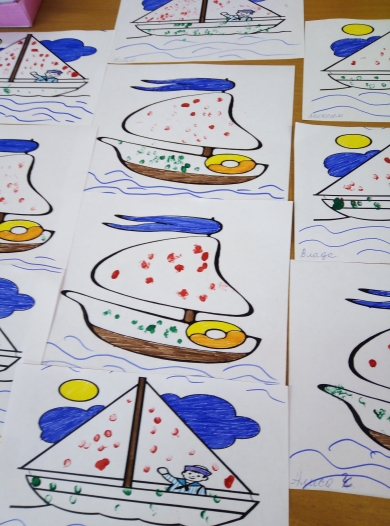 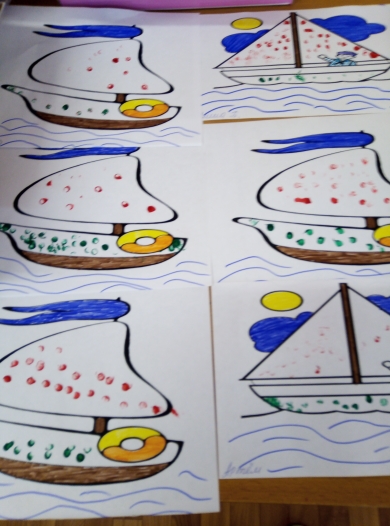 Выставка готовых работ